姓名 田磊  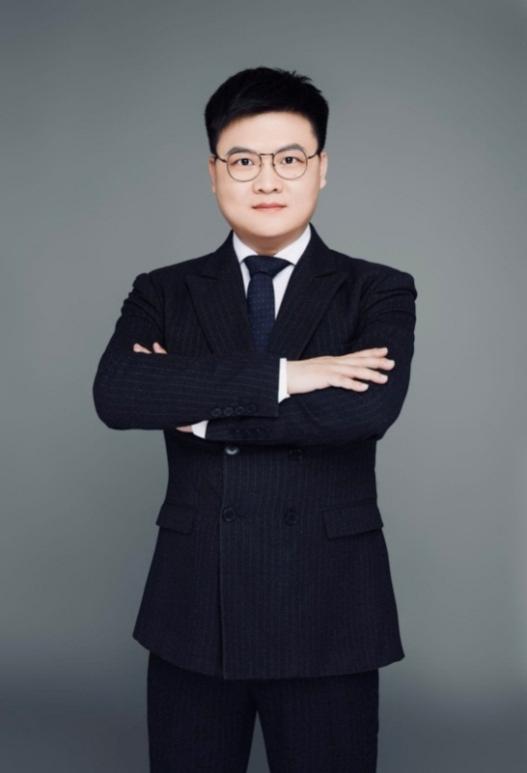 律所 陕西博硕律师事务所职务 专职律师、合伙人、质量与风控部副总监擅长领域：工程、能源和基础设施；房地产；税法等职业资格：中国执业律师工作语言：中文电    话：15091830511邮    箱：413201411@qq.com执业证号：16101201510516437人物简历田磊，男，汉族，中共党员。现为陕西博硕律师事务所合伙人、执业律师。田磊律师专注于房地产与建设工程法律事务领域，对企业法律风险管理（企业规范化建设、劳动关系风险防范等）、房地产项目收并购、建设工程法律风险管理（项目的总、分包，物资采购、租赁，项目劳动用工等）以及工程建设相关的纠纷处理（材料款、进度款、工程款等谈判、诉讼）等方面的法律业务有较为高效、完善的处理能力。基本信息教育背景西北政法大学工作经历陕西博硕律师事务所  律师代表业绩部分服务客户先后服务的部分建筑企业：中交第二公路工程局有限公司、中天建设集团有限公司第五建设公司、中天西北建设投资集团有限公司、长枫建设集团有限公司、歌山建设集团有限公司、北京城建北方集团有限公司、陕西大唐置恒实业有限公司；先后服务的部分房产企业：西咸新区中天房地产开发有限公司、西安中新瑞翔房地产开发有限责任公司、西安灞业房地产开发有限公司、陕西瑞鑫源实业有限公司、陕西东都实业有限公司。办理的有影响的民事案件主办的《歌山建设集团与茗景置业建设工程施工合同纠纷案》 2018年在CCTV12 《大国仲裁》中报道；主办的《中天建设集团有限公司执行陕西新桃花源旅游经贸实业有限公司案》入选2019年度陕西法院十大审判执行案件；主办的《中天建设集团有限公司与西安城苑房地产实业有限公司建设工程施工合同纠纷案》，经陕西高院一审、最高院二审均胜诉，并被评为“陕西省首届建设工程法律服务十大典型案例”；参与办理的《宋文军诉西安市大华餐饮有限公司股东资格确认纠纷案》入选最高人民法院第96号指导性案例；参与办理的《陕西东都实业有限公司与华泰联合证券有限责任公司、深圳众禄金融控股股份有限公司、陕西天晟置业顾问有限公司》房屋买卖合同纠纷一案，经陕西高院一审胜诉，后经最高院二审调解结案。办理的典型非诉案例西安麦穗置业有限公司位于草滩的256亩商住用地转让，收购方委托尽职调查及合作阶段非诉案（协议签署后，被收购公司反悔，我方基于完善的协议，成功追回已付款7000万元及赔偿款3080万元）；中*房与兵*工业集团位于兵*工业园76亩商住用地转让，收购方委托合作阶段非诉案；某外资公司西北运营中心项目所属的位于西安市长安区60余亩配套商服用地转让，收购方委托尽职调查及合作阶段非诉案；某部委下属公司位于西咸新区秦汉新城园区商服用地转让，收购方委托意向合作阶段非诉案；某知名食品企业西安工厂转商服用地后转让，收购方委托尽职调查及合作阶段非诉案。